第２７回　大凧東近江弓道大会　兼　東近江弓道協会創立５０周年記念大会実施要項主催	東近江弓道協会共催　	滋賀県弓道連盟							令和5年3月12日後援	東近江市								東近江弓道協会	東近江市文化スポーツ部						会長　佐藤　新一	東近江市スポーツ協会期日	令和5年4月23日（日）8時45分	受付※受付時に検温及びアルコール消毒を行ってください。9時30分	開始会場	東近江市総合運動公園布引弓道場種別	団体の部個人の部競技方法	(1) 種目は近的競技で、団体戦と個人戦とする。団体戦は、3名1チームとし、男女混合可とする。3人立3射場で立射とし、射数は四ツ矢2回とする。的中上位取りとし、順位決定は遠近法により決定する。但し、団体戦で同中の場合は、個人の的中数の上位、それでも同中の場合、2番目の的中上位者が多い団体を上位、すべて同中の場合、代表者1名による遠近法で順位を決定する。競技規則	（公財）全日本弓道連盟競技規則による参加資格	滋賀県弓道連盟の会員であること表彰	団体の部				1位・2位・3位・7位一般女子・一般男子・シニアの部		1位・2位・3位その他	(1) 開会式（矢道で実施）（雨の場合、射場でチーム代表者による）表彰式のみ（閉会式はなし）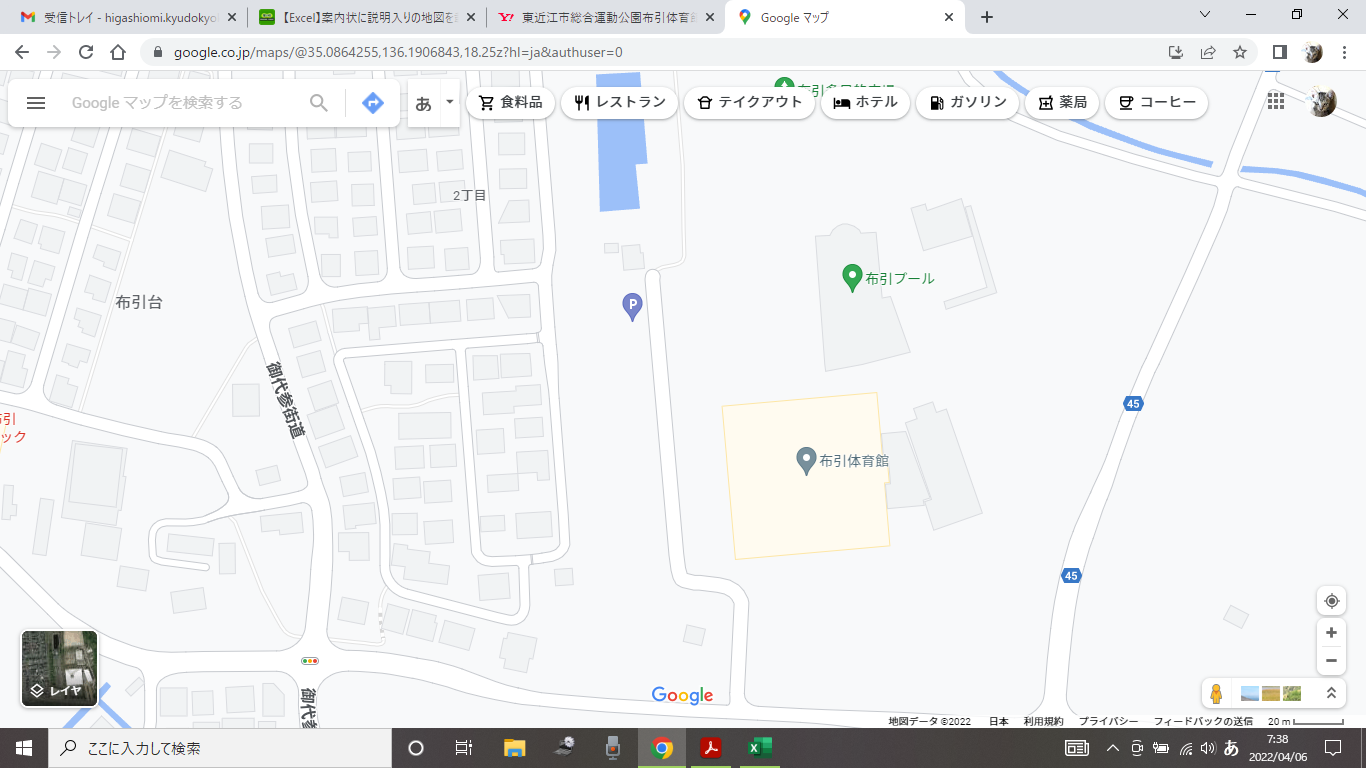 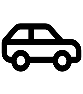 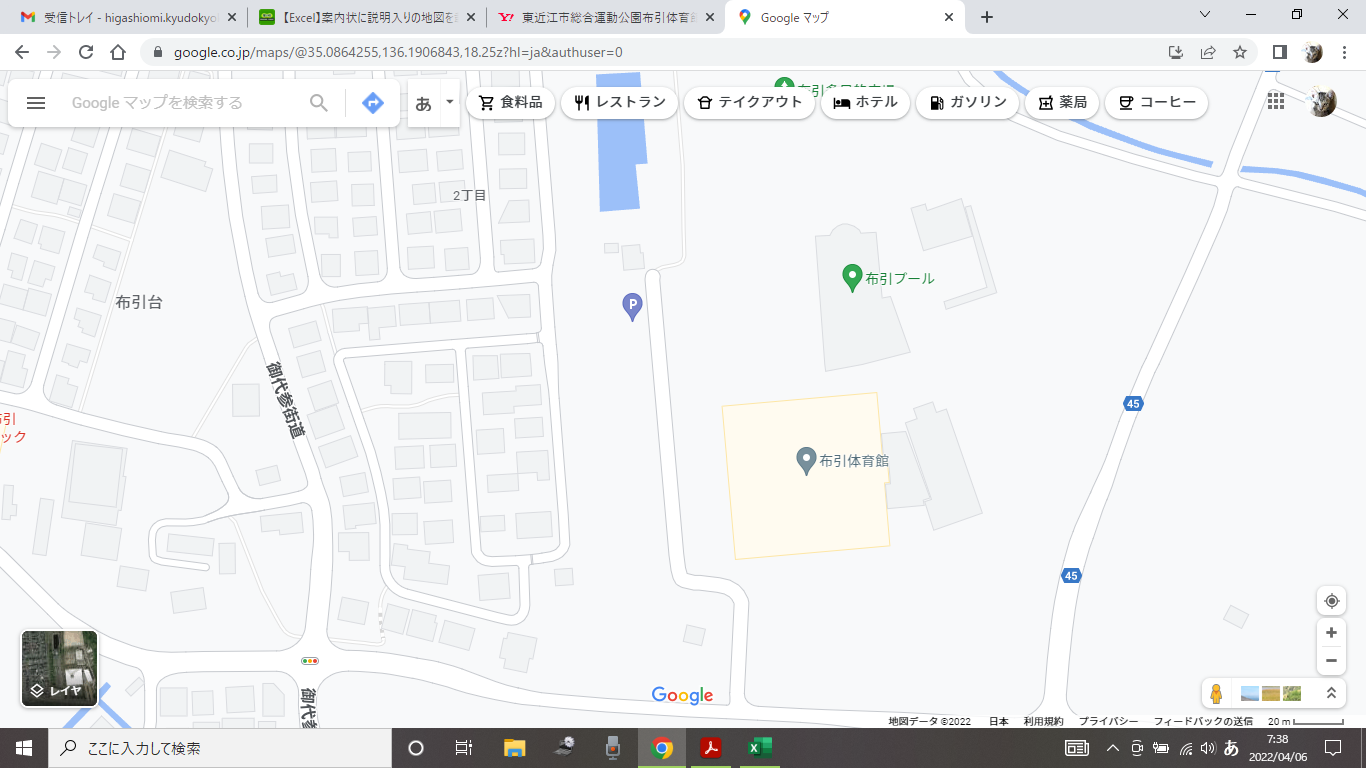 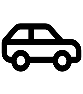 表彰に該当される方々は残っていただきますようお願いします。終了は１６時３０分頃を予定選手控室及び男子更衣室は、体育館武道場になっています。女子更衣室は、体育館の更衣室を利用してください。※3密回避のため、胴着着用での来場を推奨大会当日の大会役員、報道機関による取材、撮影にはご協力をお願いします。撮影等に問題がある場合は、受付時にお申し出ください。参加申込	(1)　申込方法	別紙様式により申し込むこと締切	令和5年4月12日（水）申込先	林　真弓E-mail	higashiomi.kyudokyokai@gmail.com